RIETAVO SAVIVALDYBĖS ADMINISTRACIJOSTEISĖS IR FINANSŲ SKYRIUSRietavo savivaldybės tarybaiAIŠKINAMASIS RAŠTAS PRIE SPRENDIMO „DĖL RIETAVO SAVIVALDYBĖS TARYBOS 2018 M. VASARIO 8 D. SPRENDIMO NR. T1-32 „DĖL RIETAVO SAVIVALDYBĖS ADMINISTRACIJOS DIDŽIAUSIO LEISTINO TARNAUTOJŲ PAREIGYBIŲ IR DARBUOTOJŲ, DIRBANČIŲ PAGAL DARBO SUTARTIS, SKAIČIAUS PATVIRTINIMO“ 1.1. PAPUNKČIO PAKEITIMO“ PROJEKTO2018–03–19RietavasSprendimo projekto esmė.Sprendimo projektu siūloma pakeisti Rietavo savivaldybės tarybos 2018 m. vasario 8 d. sprendimo Nr. T1-32 „Dėl Rietavo savivaldybės administracijos didžiausio leistino tarnautojų pareigybių ir darbuotojų, dirbančių pagal darbo sutartis, skaičiaus patvirtinimo“ 1.1. papunktį ir jį išdėstyti taip: „1.1. Savivaldybės Kontrolės ir audito tarnyboje dirbančių valstybės tarnautojų – 2“.Kuo vadovaujantis parengtas sprendimo projektas.      Sprendimo projektas parengtas vadovaujantis Lietuvos Respublikos vietos savivaldos įstatymo 16 straipsnio 2 dalies 10 punktu, 18 straipsnio 1 dalimi, Lietuvos Respublikos valstybės tarnybos įstatymo 8 straipsnio 5 dalimi, atsižvelgiant į Rietavo savivaldybės mero 2018 m. kovo 19 d. teikimą Nr. R4-354 „Teikimas dėl tarnautojų pareigybių ir darbuotojų, dirbančių pagal darbo sutartis, skaičiaus patvirtinimo“.3.  Tikslai ir uždaviniai.            Sprendimo projektu Savivaldybės Kontrolės ir audito tarnybai skiriamas 1 specialisto etatą – kad būtų užtikrinta audito kokybė.Laukiami rezultatai.     Bus skirtas 1 etatas Savivaldybės Kontrolės ir audito tarnybai.Kas inicijavo sprendimo  projekto rengimą.       Sprendimo projekto rengimą inicijavo Savivaldybės administracijos Teisės ir finansų skyrius.Sprendimo projekto rengimo metu gauti specialistų vertinimai.       Neigiamų specialistų vertinimų kol kas negauta.Galimos teigiamos ar neigiamos sprendimo priėmimo pasekmės.       Neigiamų pasekmių nenumatyta.Lėšų poreikis sprendimo įgyvendinimui. Sprendimo įgyvendinimui bus reikalingos Savivaldybės biudžete numatytos lėšos.Antikorupcinis vertinimas nereikalingas.Teisės ir finansų skyriaus teisininkė                                                           Ieva Krajinaitė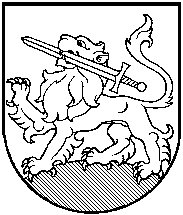 